T.C.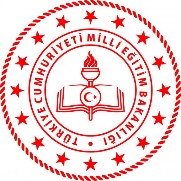 HAMBURG BAŞKONSOLOSLUĞU EĞİTİM ATAŞELİĞİ Türkçe ve Türk Kültürü Dersi Başvuru Formu(Anmeldeformular für den muttersprachlichen Ergänzungsunterricht) Velisi bulunduğum……………………………………………………. isteğe bağlı Türkçe ve Türk Kültürü derslerine  20…/20… Eğitim-Öğretim yılından itibaren   katılmasını istiyorum.         Hiermit beantrage ich,  dass mein Kind……………………………………………………………..      ab dem Schuljahr 20… /20…  an dem freiwilligen muttersprachlichen Ergänzungsunterricht    Türkisch teilnimmt.                 Velinin Adı-Soyadı ve İmzası	                                                                  Hamburg, ……/…../ 20.....                             (Name und Unterschrift des Erziehungsberechtigten)---------------------------------------------------------------------------------------------------------------------------------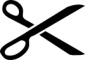 AN  DIE SCHULLEITUNG / OKUL İDARESİNE  ………………………………………………………………………………………………………… Hiermit beantrage ich, dass die Teilnahme am Türkisch und türkische Kultur Unterricht ab dem    Schuljahr 20......./20...... auf dem Zeugnis meines Kindes …………………………………………    vermerkt wird.  (Velisi  bulunduğum………........................................................................karnesinde 20....../20......      Eğitim-Öğretim yıllından itibaren Türkçe ve Türk Kültürü dersinin yer almasını kabul ediyorum.) Hamburg, ……/…../ 20......                                               Velinin Adı-Soyadı ve İmzası                                                                         (Name und Unterschrift des Erziehungsberechtigten) Anschrift:                                                                                        Sosyal Medya Adresleri (Soziale Netzwerke): Mittelweg 13, 20148 Hamburg                                              www.hamburg.meb.gov.tr                         Tel : 0 40 401 38 7990 -0 40 410 73 99                                  Facebook   Hamburg Eğitim Ataseliği  Fax: 0 40 445 067 31                                                              Twitter       Hamburg Eğitim AtaseliğiÖğrencinin Adı-Soyadı(Vor-und Nachname des Schülers):…………………………………………………………………Doğum Yeri ve Tarihi(Geburtsort und –Datum):…………………………………………………………………Velisinin Adı, Soyadı(Name des Erziehungsberechtigten):…………………………………………………………………Okulun Adı/ Sınıfı(Name der Schule/ Klasse):…………………………………………………………………Ev Adresi(Anschrift):…………………………………………………………………Telefon(Telefon):…………………………………………………………………E-postaE-mail :…………………………………………………………………